IEnumerable Interface – (Extension) members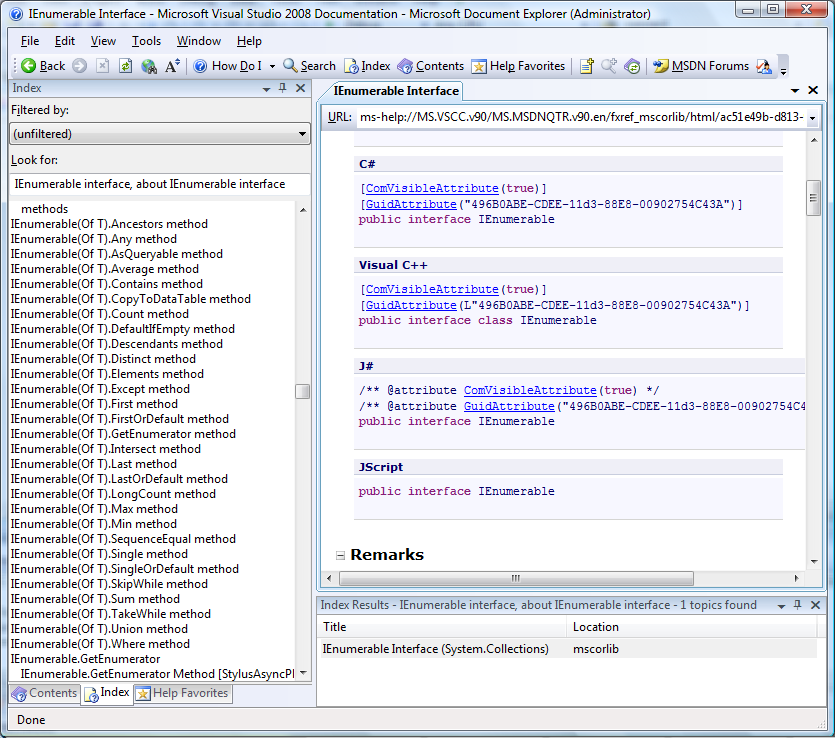 IQueryable Interface  (Extension Methods)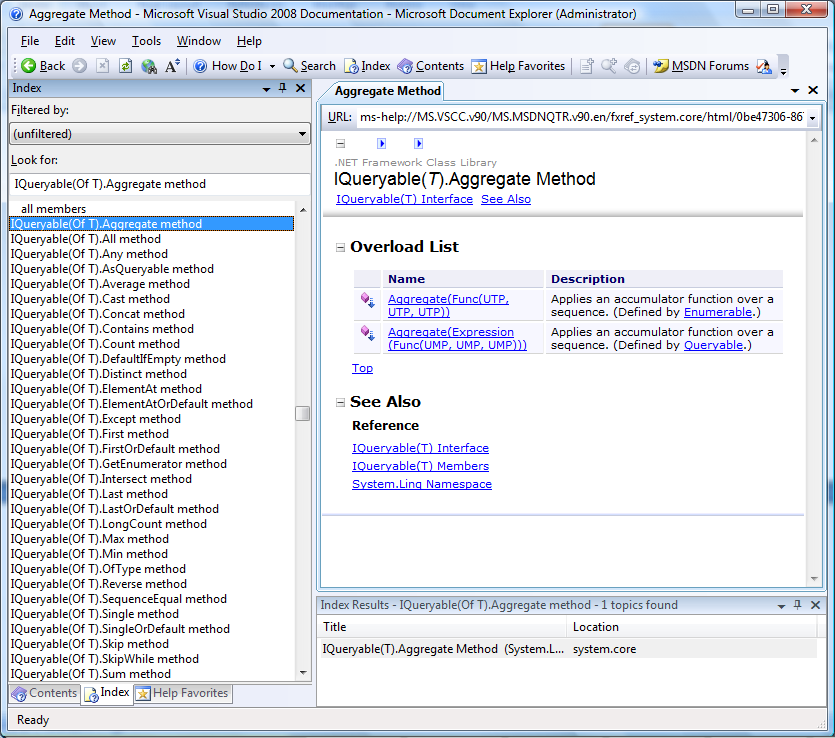 